ТЪЖЕН ПОМЕН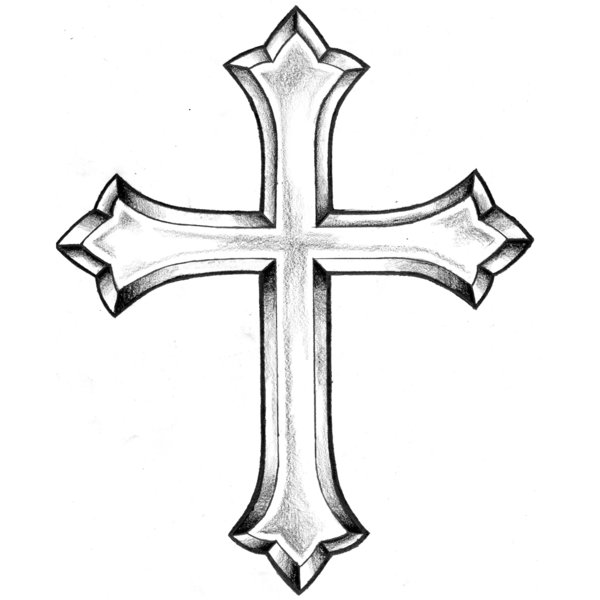 Измина една тежка годинаот смъртта на
ИмеПрезимеФамилияРоден 1900 г. – починал 2000 г.С невероятните си доброта и човечност,ти ежедневно ни даряваше радост, щастие и любов.Никога няма да те забравим!Почивай в мир!Панихидата ще се отслужи на 01 януари 2000 г. от 1100 часав църква „ Свети Седмочисленици” – гр. СофияОт семейството  снимка